ПРИЛОГ 1ЗА ГРАЂАНЕ - ПРИЈАВНИ ФОРМУЛАР ЗА ПОРОДИЧНЕ КУЋЕ/СТАНОВЕСПРОВОЂЕЊЕ МЕРА ЕНЕРГЕТСКЕ САНАЦИЈЕ КОЈЕ СЕ ОДНОСЕ НА УНАПРЕЂЕЊЕ ТЕРМИЧКОГ ОМОТАЧА, ТЕРМОТЕХНИЧКИХ ИНСТАЛАЦИЈА И УГРАДЊЕ СОЛАРНИХ КОЛЕКТОРА ЗА ЦЕНТРАЛНУ ПРИПРЕМУ ПОТРОШНЕ ТОПЛЕ ВОДЕ ПО ЈАВНОМ ПОЗИВУ УПРАВЕ ЗА ПОДСТИЦАЊЕ И УНАПРЕЂЕЊЕ ЕНЕРГЕТСКЕ ЕФИКАСНОСТИ ЈП1/22, ЗА ПОРОДИЧНЕКУЋЕИ СТАНОВЕУОПШТИНИ ШИД1. ЛИЧНИ ПОДАЦИ	2. МЕРА/МЕРЕ ЗА КОЈЕ СЕ ПРИЈАВЉУЈЕТЕ Домаћинстава не могу да конкуришу за више од једне мере енергетске ефикасности, осим за мере из тач. 3), 4) и 5)*За  меру из тачке 3) се може конкурисати и заједно са мером постављање и набавка материјала за  термичку изолацију зидова, подова на тлу и осталих делова термичког омотача према негрејаном простору, осим термичке изолације за таваницу и испод кровног покривача за породичне куће из. тачка 2)**За меру из тачке 5) се можеконкурисати само заједносамером замене постојећеггрејача простора (котао или пећ) ефикаснијим из тач 4а) и 4б)3. ТРЕНУТНО СТАЊЕ ВАШЕ КУЋЕ/СТАНА* * потребноједазаокружитеодговор* потребноједазаокружитеодговор* потребноједазаокружитеодговорНапомена: Оцењивање и рангирањепројеката врши се у складу са правилником којим се уређује расподела средстава града/општине и применом критеријума из одељка VIII  Јавног конкурса.Уколико Комисија приликом обиласка објекта подносиоца пријаве констатује да подацинаведени у пријавинисуистинити, подносилацћебитидисквалификован. Датум:________2022.год.													Потписподносиоцазахтева											---------------------------				1.Име и презиме2.Број личне карте 3.Адреса4Број телефонафиксни5.Број телефона мобилни1)Заменa спољних прозора и врата и других транспарентних елемената термичког омотача са одговарајућим термичким својствима према негрејаним просторијама, за породичнекуће и станове. 2)*постављање и набавка материјала за  термичку изолацију зидова, подова на тлу и осталих делова термичког омотача према негрејаном простору, осимтермичке изолације за таваницу и испод кровног покривача за породичнекуће и станове.3)постављање и набавка материјала за термичку изолацију таванице и испод кровног покривача за породичне куће (за ову меру се може конкурисати и заједно са мером постављање и набавка материјала за  термичку изолацију зидова, подова на тлу и осталих делова термичког омотача према негрејаном простору запородичне куће из става 1. тачка 3), овог одељка). 4а)набавка и  инсталација котлова на природни гас, грејачa простора, или замена постојећег грејача простора (котао или пећ) ефикаснијим, за породичнекуће и станове.4б)набавка и  инсталација котлова на биомасу (дрвни пелет, брикет, сечка), грејачa простора, или замена постојећег грејача простора (котао или пећ) ефикаснијим, за породичне куће и станове.5)**замена постојеће или уградњановецевне мреже, грејних тела-радијатора и пратећег прибора за породичне куће и станове (за ову меру се може конкурисати само заједно са мером замене постојећег грејача простора (котао или пећ) ефикаснијим из става 1. тачка 4а или 4б, овогодељка).6)набавка и уградње топлотних пумпи и пратеће инсталације грејног система (грејач простора или комбиновани грејач) за породичне куће.7)набавка и уградње соларних колектора у инсталацију за централну припрему потрошне топле воде за грејање санитарне потрошне топле воде и пратеће инсталације грејног система за породичне куће.Површинакуће/станау квадратнимметрима из Решења о порезу на имовинуБројкорисникакојистанује уобјектуБројспратова у објектуПостојеће стање у погледу термичке изолације објекта (потребноједазаокружитеодговор):Спољни зидови и кров без термичке изолације Спољни зидови без а кров са термичком изолацијом Спољни зидови са а кров без термичком изолацијомСпољни зидови и кров са термичком изолацијомПостојећиначингрејања:Угаљ/ лож уље,/мазут Електрична енергијаДрвоПриродни гас/пелет/даљинско грејањеПотрошна вода за домаћинство се греје на: (само за меру уградње соларних колектора)1. Угаљ/ ложуље,/мазут2. Електричнаенергија3. Дрвa4. Природни гас/пелет/даљинскогрејањеПостојећипрозори на вашем објекту*:ЈЕДНОСТРУКИ дрвенипрозориПримери: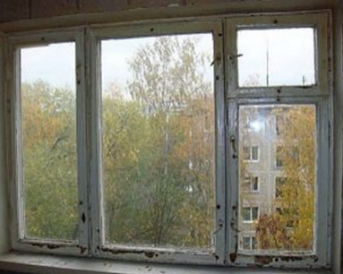 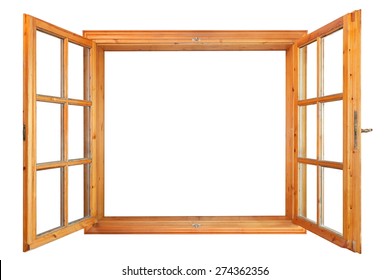 ДВОСТРУКИдрвени прозориПримери: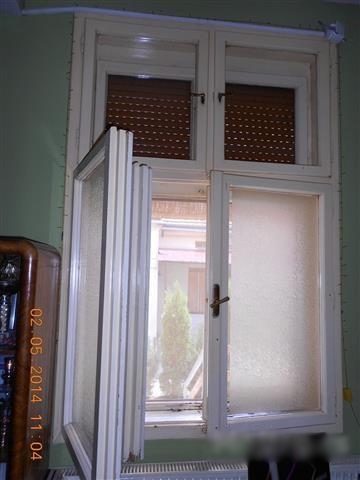 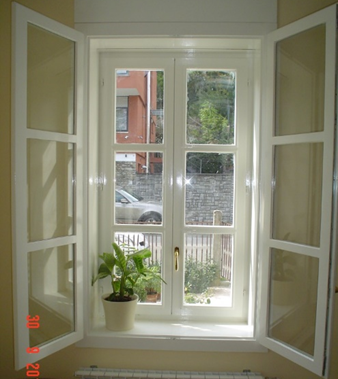 3. Дрвени једноструки прозори саДУПЛИМ (ВАКУУМ) СТАКЛОМ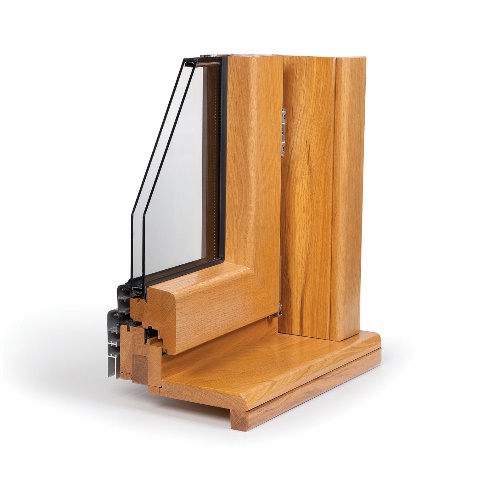 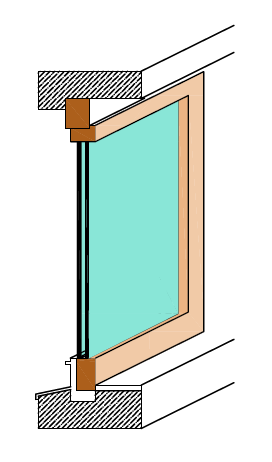 Примери:4. ПВЦ илиалуминијумскипрозорПример: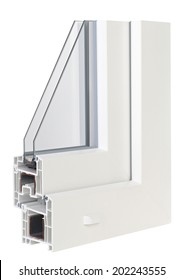 